Vinter BuffèCeasar Kyckling-G,M,L,ÄChili &Vitlöksmarinerad flankstekRostad rotsakssallad med pumpafröMarinerade Rödbetor med fetaost på grönkålsbädd-L,MMinipaj med oliver, chevrè och karamelliserad lök-G,M,L,ÄKallrökt LaxRostad vitlökscreme-ÄVispat brynt smör-L,MSurdegsbröd & rosenbröd-G

Märkt med bokstav Innehåller: L=laktos M=Mjölkprotein G=Gluten Ä=Ägg N=Nötter Ma=Mandel

Pris:179kr / person          Tillägg:Ostbricka till 25 kr/person (Brieost, Vindruvor, Landhs Knäcke)Antal:Skagenröra i kopp med Crostini 35kr/person Antal:Vi använder Svenskt kött och kyckling i våra buffèer!!Beställningen måste vara oss tillhanda 5 dagar innan.OBS! Priset gäller enbart catering 75kr/person tillkommer i uppdukningsavgift om man äter på något av våra konditorier.

För beställning Ring 0392-10171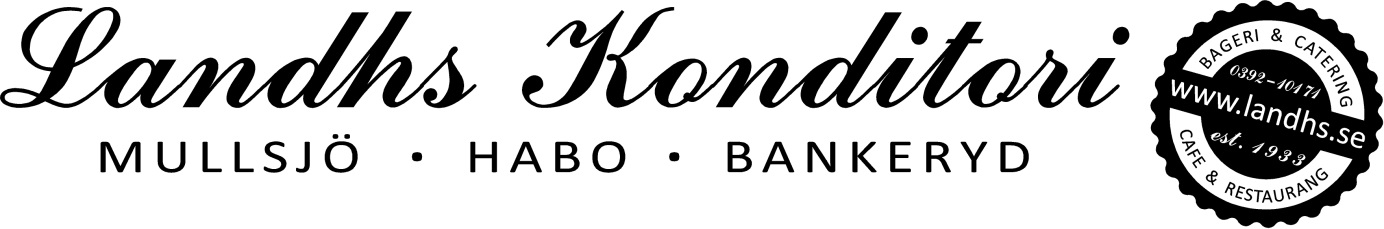 